Фоменко Е.В., учитель английского и немецкого языков МБОУ Школы № 10«Задания и виды деятельности, направленные на формирование УУД на уроках немецкого языка. Lehrbuch «Horizonte- Deutsch als 2. Fremdsprache», 5. Klasse»Универсальные Учебные Действия представляют собой целостную систему, в которой можно выделить взаимосвязанные виды действий:личностные – определяющие мотивационную ориентацию,коммуникативные – обеспечивающие социальную компетентность,регулятивные – обеспечивающие организацию собственной деятельности,познавательные – общеучебные, логические, связанные с решением проблемы.1. Знакомство учащихся  с культурой, историей и традициями немецкоязычных стран, их нравами и обычаями создаёт необходимые условия для формирования личностных универсальных  учебных действий – развитие гражданской идентичности личности, прежде всего в общекультурной сфере, доброжелательного отношения, уважения и толерантности к другим странам и народам, компетентности в межкультурном диалоге.Для формирования личностных универсальных учебных действий в модуле  1. Bekanntschaft/ Знакомство предлагаются следующие виды заданий:Работа по «цепочке» с ответом на вопросы: на страницах отрывного календаря  из бумаги написано:  Hallo! Wie heißt du?  Wie alt bist du? Woher kommst du? Wo wohnst du jetzt? Was magst du? Tschüs!Учащиеся по цепочке отрывают  листки календаря    и  называют предложения типа: Guten Tag! (Guten Morgen! Grüß Gott!) Ich heiße…( Ich bin…).  Ich bin …Jahre alt. Ich komme aus der Schweiz (aus Österreich, aus Tschechien). Ich wohne in  Bern (Wien, Prag). Ich mag Volleyball (Fußball, Musik). Auf Wiedersehen! ( Bis später!). Тематический  проект «Was kann ich über mich erzählen»: фотографии, видеоклип или  презентация  о себе (после изучения модуля 1).2. Коммуникативные (метапредметные) универсальные учебные действия обеспечивают социальную компетентность и учет позиции других людей, партнеров по общению или деятельности, умение слушать и вступать в диалог, излагать и обосновывать своё мнение в понятной для собеседника форме, участвовать в коллективном обсуждении проблем, уважать  интересы партнёра. Они способствуют также развитию осознанности монологической и диалогической речи и развитию письменной речи.Для формирования коммуникативных универсальных учебных действий в модуле 1 можно рассматривать следующие виды заданий:Диалог, тема которого приближена к реальной  ситуации, например, «Знакомство на улице»- «Bekanntschaft»:- Hallo, ich heiße… Ich bin … Jahre alt. Und du?- Mein Name ist…, ich bin … Jahre alt.- Sehr angenehm! Ich komme aus… Und woher kommst du?- Ich komme aus… Wo lernst du?- Ich gehe in  die Klasse 5. Und du?- Ich auch! Was magst du?- Ich mag Sport, Deutsch und Musik. Und du?-Ich höre Rap- Musik  gern und mache viel Sport.- Wir haben viel Gemeinsames! Kannst du mir bitte deine Telefonnummer geben?- Warum nicht? Meine Handynummer ist 8-917-23-45-89.-Dann bis später!E-Mail или сообщение о себе в Интернет-чате,  c использованием изученных языковых средств и навыков пользования ими:Grüß Gott, ich bin Monika Schulze. Ich komme aus Deutschland. Ich wohne in Duisburg. Ich mag Kino, Partys und auch Internet-Chats. Tschüs!Steckbrief: «Das bin ich»3. Для формирования регулятивных (метапредметных) универсальных учебных действий (действий целеполагания, планирования, прогнозирования, контроля, коррекции и оценки) в модуле 1 возможны следующие виды заданий:Диктант с взаимопроверкой является интересной формой иноязычной коммуникации. Проверяются не только умения в аудировании, письме, навыки орфографии, но и уровень сформированности общих компетенций учебной деятельности, парной работы, правильной артикуляционной деятельности, которая важна для успешного общения с носителями языка. Диктант проводят сами учащиеся, работая в парах. Один из них выступает в роли учителя, другой – в роли ученика. В следующий раз меняются ролями. Проверяет и выставляет оценку ученик, который проводит этот диктант. Ученик в роли учителя тоже получает оценку, но за качество проверки. В данном задании используются действия контроля, самопроверки и взаимопроверки заданий.Монологическое высказывание по теме «Знакомьтесь: это я!» или «Это - мой друг»«Lückentexte» - тексты с пропусками  Самоконтроль: самостоятельно оценивать объём и качество своего высказывания «Я могу рассказать о себе и друге …предложений». «Я могу задать… вопросов и ответить на них»Опроси своих одноклассников и заполни таблицуBefrage deine Mitschüler.Wie alt bist du?                                                 Ich heiße …Wie heißt du ?                                                   Ich bin …Jahre alt.   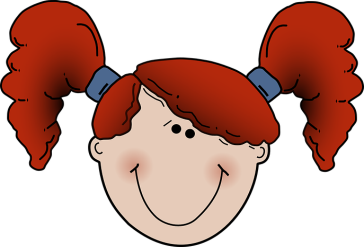 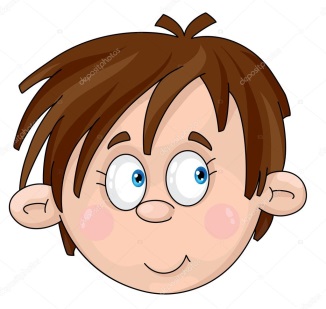 Домашнее заданиеКаждый ученик выбирает свой уровень домашнего задания.1 уровень: «Я смогу составить рассказ по образцу, данному в учебнике (3-4 предложения)»2 уровень: «Я смогу составить рассказ по образцу, данному в учебнике (4-5 предложений)»3 уровень: «Я смогу без опор рассказать о  себе и о друге»4. К познавательным (метапредметным) универсальным учебным действиям относятся: способность осознавать познавательную задачу, читать и слушать, извлекая нужную информацию, а также самостоятельно находить ее в материалах учебников, рабочих тетрадей, понимать информацию, представленную в изобразительной, схематичной, модельной форме, использовать знаково-символичные средства для решения различных учебных задач, делать обобщения и выводы.Для формирования познавательных универсальных учебных действий  в модуле 1 возможны следующие виды заданий:Назвать способы приветствия друг друга в немецкоговорящих странахСопоставь картинки и словаУпорядочивание предложений согласно прочитанному/прослушанномуПовторение алфавита: на доске висит алфавит, но некоторые буквы в алфавите пропущены. Учащиеся по очереди выходят к доске и прикрепляют недостающие буквы. При этом произносят фразу:  Das ist…(B) и т.д.  Wollen wir das ganze ABC lesen! Alle im Chor bitte! Учащиеся хором читают весь алфавит.Работа с картой Германии: учащиеся по очереди проговаривают предложение  Ich komme aus…(вставляют название города) или  Ich wohne in…... .Ich heiße ---------------.Male.   So sehe ich aus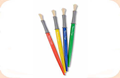 Ich bin -------Jahre alt.  Male.   So sehe ich ausIch bin ----------m groß.  Male.   So sehe ich ausIch wiege--------kg.Male.   So sehe ich ausIch komme aus-------------.Male.   So sehe ich ausIch wohne in --------------.Male.   So sehe ich ausIch gehe in die Klasse-----.  Male.   So sehe ich ausIch mag --------------------.Male.   So sehe ich ausMale ein Bild zu deinem größten Hobby    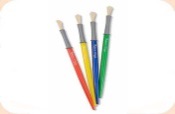 Male ein Bild zu deinem größten Hobby    NameAlter